Expression of Interest 
Hyogo Culture and Language Study Tour 2018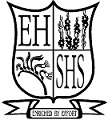  Eastern Hills Senior High School
(Please complete in BLOCK letters or Type)
What is your preferred method of contact? 
Number (1-4) beside the options below from most preferred (1) to least preferred (4) .
Please return this form via email to Megan Goto (Japanese Teacher) at megan.goto@education.wa.edu.au at your earliest convenience so that you will receive all future correspondence regarding the study tour and home stays.Student’s surname:Student’s first name:Parent/Carer name (s):Parent/Carer name (s):Postal address:Postal address:Home phone number:Home phone number:Work phone number:Work phone number:Mobile phone number:Mobile phone number:Email Address:Email Address:Preferred method of contactNumber 1-4Home PhoneMobile PhoneWork PhoneEmail